Схема одномандатных избирательных округов для проведения выборов
депутатов Совета Амбарнского сельского поселенияГрафическое изображение схемы одномандатных избирательных округов, образованных для проведения выборов депутатов Совета Амбарнского сельского поселенияНомер избирательного округаОписание границ избирательного округаЧисло избирателей1В округ входит часть территории Амбарнского сельского поселения:станция Боярская;часть территории поселка Амбарный:улицы:Ленина (дом №27), Новая.1002В округ входит часть территории Амбарнского сельского поселения:часть территории поселка Амбарный:улицы: Железнодорожная (дома с начала улицы по дом №8 включительно и дома №33, 35), Гористая, Ленина (все дома, кроме дома №27), Поселковая, Школьная.1013В округ входит часть территории Амбарнского сельского поселения:часть территории поселка Амбарный:улицы:Железнодорожная (дома с дома №13 по дом №18 включительно и дома с дома №20 по дом №32 включительно), Лесная.1014В округ входит часть территории Амбарнского сельского поселения:часть территории поселка Амбарный:улицы: Железнодорожная (дома с дома №9 по дом №12 включительно и дом №19), Набережная, Северная, Советская (дома с дома №45 включительно до конца улицы);переулок Набережный.1015В округ входит часть территории Амбарнского сельского поселения:часть территории поселка Амбарный:улицы: Железнодорожная (дома с дома №36 до конца улицы), Советская (дома с начала улицы по дом №44 включительно).1016В округ входит часть территории Амбарнского сельского поселения:часть территории поселка Энгозеро:улица Н.П.Жигалова (дома №21, 26, 28, 29).847В округ входит часть территории Амбарнского сельского поселения:часть территории поселка Энгозеро:улицы: Василеостровская, М.А. Парахина, Н.П.Жигалова (дома с начала улицы по дом №3 включительно).838В округ входит часть территории Амбарнского сельского поселения:часть территории поселка Энгозеро:улицы: Новая, Советская, Школьная (дома с дома №3 по дом №37 включительно).849В округ входит часть территории Амбарнского сельского поселения:часть территории поселка Энгозеро:улицы: Н.П.Жигалова(дома с дома № 5 до конца улицы, кроме  домов №21,26,28, 29), Школьная (дом №1)8410В округ входит часть территории Амбарнского сельского поселения:часть территории поселка Энгозеро:улицы: Верхняя, Лесная, Пионерская, Школьная (дома с дома №40 до конца улицы).83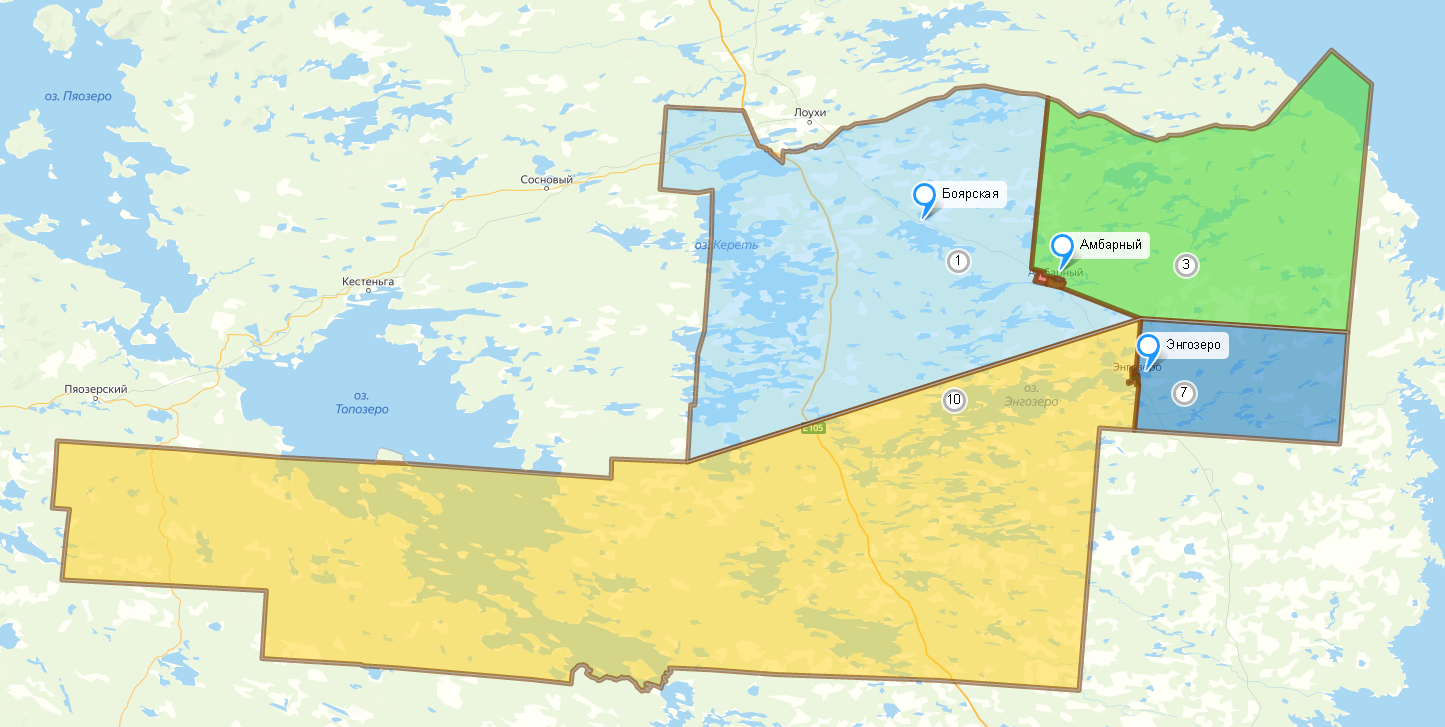 пос. Амбарный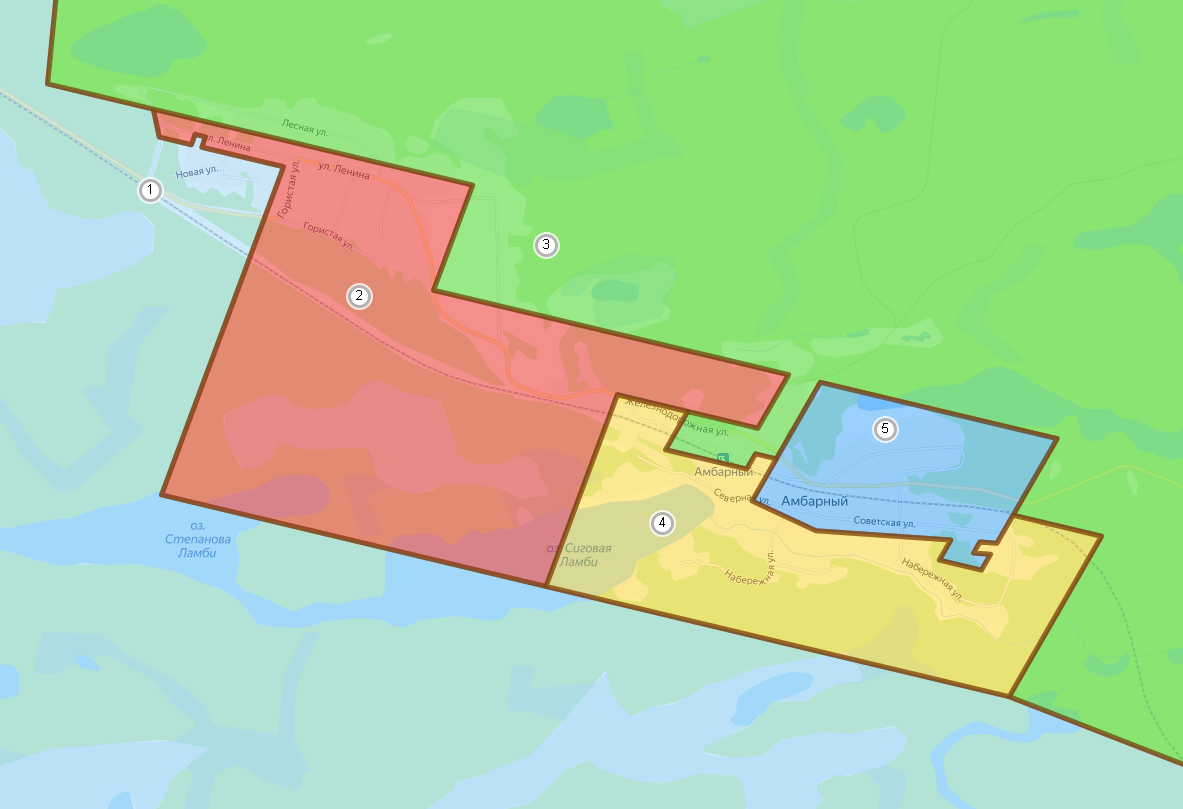 пос. Энгозеро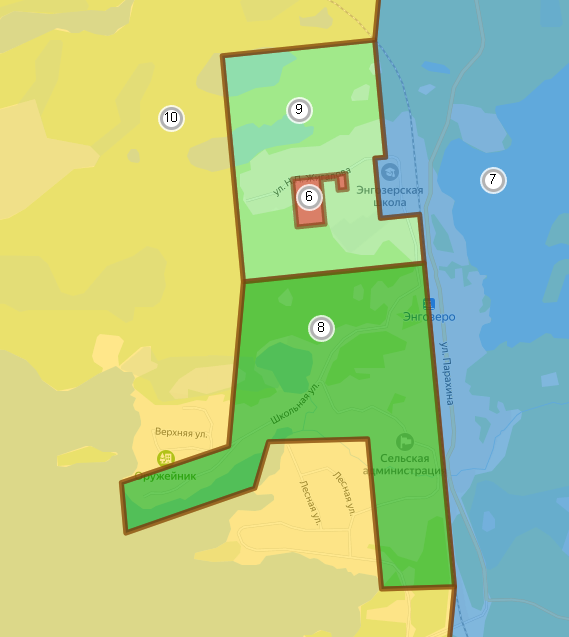 